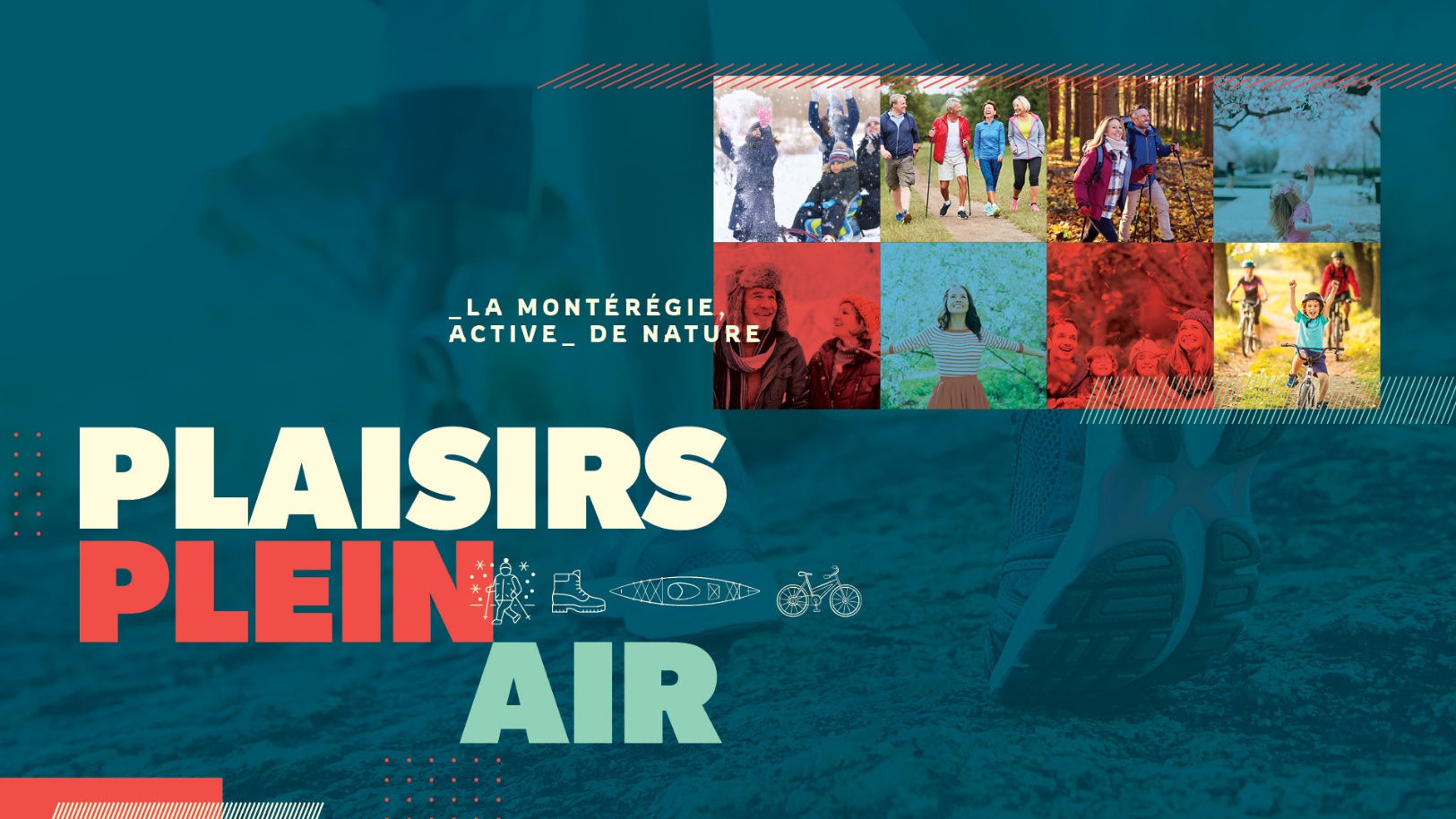 NATURE DU PROJETDescription du projetImpact — Rayonnement du projetAccessibilitéPromotionRÉALISATIONÉquipement de plein airContribution autre que ce fondsMontage financier du projetÉchéancier du projet Pour que votre demande d’aide financière soit analysée, le formulaire doit être rempli en entier. Tout formulaire incomplet et/ou non conforme ne pourra être analysé. Veuillez nous retourner le présent formulaire par courriel au plus tard le 20 janvier 2023 à 16 h à :subventions@loisir.qc.caStéphanie Gendron, répondante Kino-QuébecLoisir et Sport MontérégieTél. : 450 773-9802 | 1 800 387-7979, poste 210SOYEZ RAPIDEMENT INFORMÉS!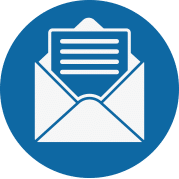 	INFOLETTRE LSM	INSCRIVEZ-VOUS DÈS MAINTENANT À L’INFOLETTRE DE LSM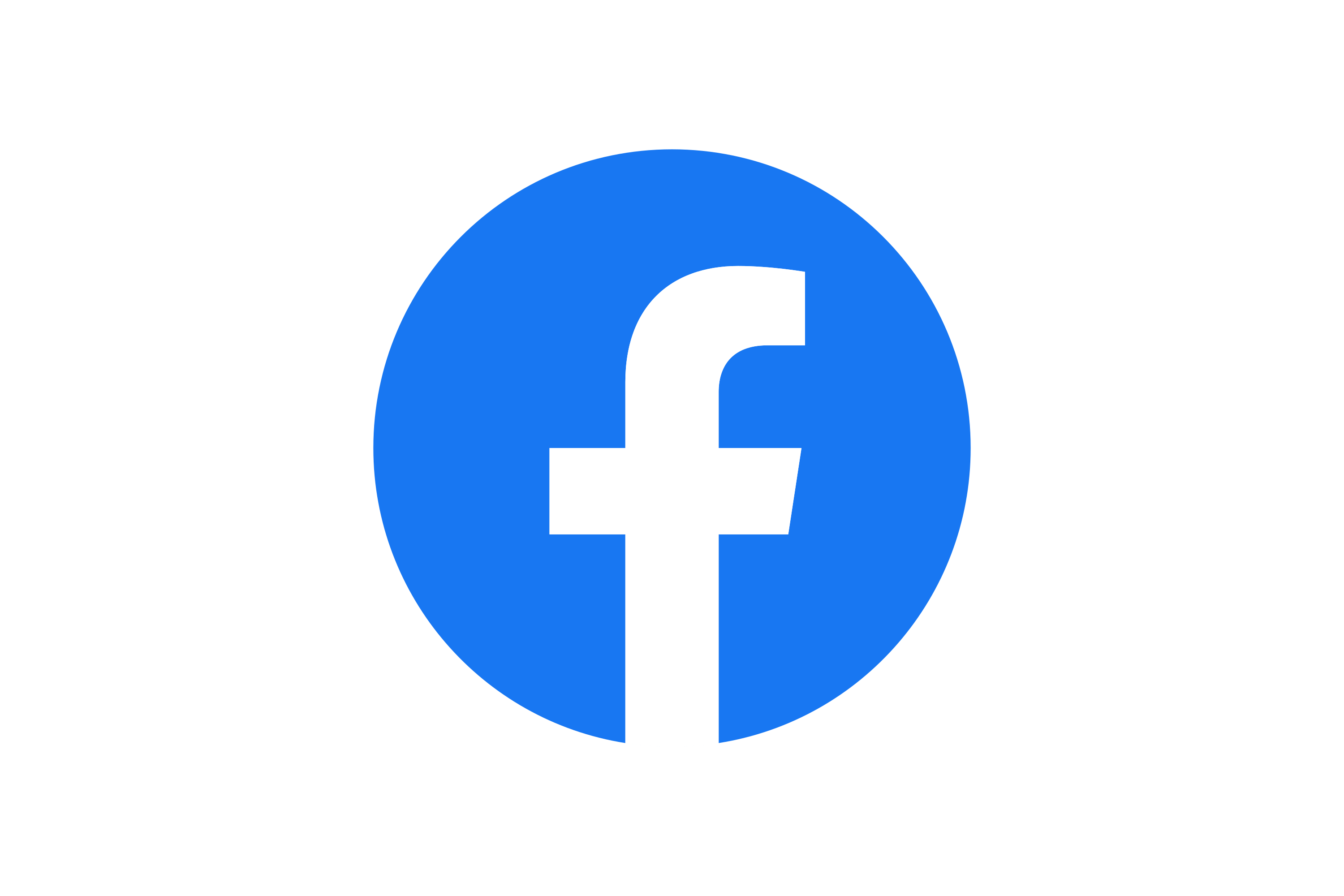 	ABONNEZ-VOUS À LA PAGE FACEBOOK DE LSM	https://www.facebook.com/loisiretsportmonteregie	ABONNEZ-VOUS À LA PAGE FACEBOOK JE CLIC LOISIR EN MONTÉRÉGIE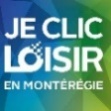 	https://www.facebook.com/loisiretsportmonteregieINFORMATIONS SUR LE DEMANDEURINFORMATIONS SUR LE DEMANDEURINFORMATIONS SUR LE DEMANDEURNom de l’organisme : Responsable de la demande :Courriel du demandeur :Téléphone : Fonction/poste occupé :Adresse de l’organisme :Ville : Code postal :De quel milieu est votre organisme? Municipal    Municipal   De quel milieu est votre organisme? Associatif (OBNL)           Associatif (OBNL)          Si l’aide est accordée, faire le chèque à l’ordre de :  Si l’aide est accordée, faire le chèque à l’ordre de :  Adresse complète où envoyer le chèque (si différente de celle de l’organisme) : Adresse complète où envoyer le chèque (si différente de celle de l’organisme) : CRITÈRES D’ANALYSE CRITÈRES D’ANALYSE CRITÈRES D’ANALYSE 1.1.1.  Catégorie(s) dans laquelle ou lesquelles s’inscrit votre événement 1.1.1.  Catégorie(s) dans laquelle ou lesquelles s’inscrit votre événement  Glisse (inclus le ski de fond, le patin à glace, etc.) Roule (inclus le vélo, le vélo à roues surdimensionnées, le skate, etc.) Marche (inclus la marche, la raquette, la randonnée, etc.) Joue (activités sportives impliquant le jeu) Autre Glisse (inclus le ski de fond, le patin à glace, etc.) Roule (inclus le vélo, le vélo à roues surdimensionnées, le skate, etc.) Marche (inclus la marche, la raquette, la randonnée, etc.) Joue (activités sportives impliquant le jeu) Autre Glisse (inclus le ski de fond, le patin à glace, etc.) Roule (inclus le vélo, le vélo à roues surdimensionnées, le skate, etc.) Marche (inclus la marche, la raquette, la randonnée, etc.) Joue (activités sportives impliquant le jeu) Autre Glisse (inclus le ski de fond, le patin à glace, etc.) Roule (inclus le vélo, le vélo à roues surdimensionnées, le skate, etc.) Marche (inclus la marche, la raquette, la randonnée, etc.) Joue (activités sportives impliquant le jeu) Autre1.1.2.  Description de votre événement (en moins de 10 lignes) : 1.1.2.  Description de votre événement (en moins de 10 lignes) : 1.1.2.  Description de votre événement (en moins de 10 lignes) : 1.1.2.  Description de votre événement (en moins de 10 lignes) : 1.1.2.  Description de votre événement (en moins de 10 lignes) : 1.1.2.  Description de votre événement (en moins de 10 lignes) : 1.1.3. Quelles activités physiques ou de plein air votre projet permet-il de mettre en valeur? (en moins de 2 lignes)1.1.3. Quelles activités physiques ou de plein air votre projet permet-il de mettre en valeur? (en moins de 2 lignes)1.1.3. Quelles activités physiques ou de plein air votre projet permet-il de mettre en valeur? (en moins de 2 lignes)1.1.3. Quelles activités physiques ou de plein air votre projet permet-il de mettre en valeur? (en moins de 2 lignes)1.1.3. Quelles activités physiques ou de plein air votre projet permet-il de mettre en valeur? (en moins de 2 lignes)1.1.3. Quelles activités physiques ou de plein air votre projet permet-il de mettre en valeur? (en moins de 2 lignes)1.1.4. Dans quelle(s) MRC se déroule votre projet? 1.1.4. Dans quelle(s) MRC se déroule votre projet? 1.1.4. Dans quelle(s) MRC se déroule votre projet? 1.1.5. Date de réalisation du projet :1.1.5. Date de réalisation du projet :1.1.5. Date de réalisation du projet :1.1.6. À quelle saison se déroulera votre projet ou votre événement?1.1.6. À quelle saison se déroulera votre projet ou votre événement?1.1.6. À quelle saison se déroulera votre projet ou votre événement?1.1.6. À quelle saison se déroulera votre projet ou votre événement?1.1.6. À quelle saison se déroulera votre projet ou votre événement?1.1.6. À quelle saison se déroulera votre projet ou votre événement? Été Hiver Hiver Hiver Automne Printemps1.2.1. Nombre de municipalités touchées par votre projet : 1.2.2. Nombre de personnes attendues à l’événement :1.2.3. Groupes d’âge ciblés par votre projet :1.2.3. Groupes d’âge ciblés par votre projet :1.2.3. Groupes d’âge ciblés par votre projet :1.2.3. Groupes d’âge ciblés par votre projet :1.2.3. Groupes d’âge ciblés par votre projet :1.2.3. Groupes d’âge ciblés par votre projet :1.2.3. Groupes d’âge ciblés par votre projet :1.2.3. Groupes d’âge ciblés par votre projet : 0 à 10 ans    11 à 19 ans    11 à 19 ans    20 à 64 ans    20 à 64 ans    65 à 84 ans     65 à 84 ans     85 ans et plus1.2.4. Quelles sont les clientèles ciblées par votre événement?1.2.4. Quelles sont les clientèles ciblées par votre événement?1.2.4. Quelles sont les clientèles ciblées par votre événement?1.2.4. Quelles sont les clientèles ciblées par votre événement?1.2.4. Quelles sont les clientèles ciblées par votre événement?1.2.4. Quelles sont les clientèles ciblées par votre événement?1.2.4. Quelles sont les clientèles ciblées par votre événement?1.2.4. Quelles sont les clientèles ciblées par votre événement? Familles    Familles    Enfants    Enfants    Adolescents    Adolescents    Intergénérationnel            Intergénérationnel            Besoins particuliers    Besoins particuliers    Autre :       Autre :       Autre :       Autre :       Autre :       Autre :      1.3.1. Démontrez comment l’événement sera accessible à l’ensemble de la population, incluant par exemple les plus démunis, les personnes à mobilité réduite et les personnes n’ayant pas de véhicule. (moins de 3 lignes) : 1.3.2. Votre projet ou événement est : (veuillez ne sélectionner qu’une seule case)***Veuillez vous référer au tableau 4.1 du guide du demandeur pour connaître le montant maximal pouvant être octroyé en fonction de la portée de votre projet.  Ouvert uniquement aux résidents (événement local) Ouvert aux résidents en plus des résidents des municipalités voisines (événement supralocal) Ouvert à tous les citoyens de la Montérégie (événement régional) Ouvert à tous les Québécois et Québécoises (événement suprarégional)1.3.3. Votre projet ou événement est : (veuillez ne sélectionner qu’une seule case)***Les événements gratuits sont FORTEMENT recommandés.  Gratuit pour tous Gratuit pour les résidents et payant pour les non-résidents Payant pour tous1.4.1. Détaillez votre plan de promotion (moins de 3 lignes) : 1.4.1. Détaillez votre plan de promotion (moins de 3 lignes) : 1.4.2. Utiliserez-vous le site www.jeclicloisirenmonteregie.com pour faire la promotion de votre projet (recommandé)?   Oui           NonPÉRENNITÉPÉRENNITÉ2.1. Quels sont les impacts à long terme de votre événement? (en moins de 5 lignes)2.1. Quels sont les impacts à long terme de votre événement? (en moins de 5 lignes)Votre événement nécessite-t-il de l’équipement de plein air?Votre événement nécessite-t-il de l’équipement de plein air?Votre événement nécessite-t-il de l’équipement de plein air? Oui          Non Oui          Non3.1.2. Si oui, détaillez les équipements nécessaires : 3.1.2. Si oui, détaillez les équipements nécessaires : Précisez où vous vous procurerez ces équipements.Précisez où vous vous procurerez ces équipements.Précisez où vous vous procurerez ces équipements.Précisez où vous vous procurerez ces équipements.Précisez où vous vous procurerez ces équipements. Location avec le programme Invent’air   Location avec une compagnie autre Location avec une compagnie autre Location avec une compagnie autre Achat d’équipement3.2.1. Qui assumera les taxes? Les taxes doivent être prises en charge par une contribution autre que celle du fonds. 3.2.1. Qui assumera les taxes? Les taxes doivent être prises en charge par une contribution autre que celle du fonds. 3.2.1. Qui assumera les taxes? Les taxes doivent être prises en charge par une contribution autre que celle du fonds. 3.2.2. Indiquez les contributions autres que ce fonds que vous recevrez pour votre projet :Au minimum, une case, parmi celles qui sont ci-dessous, doit être cochée considérant que les taxes doivent être prises en charge par une contribution autre que celle du fonds. 3.2.2. Indiquez les contributions autres que ce fonds que vous recevrez pour votre projet :Au minimum, une case, parmi celles qui sont ci-dessous, doit être cochée considérant que les taxes doivent être prises en charge par une contribution autre que celle du fonds. 3.2.2. Indiquez les contributions autres que ce fonds que vous recevrez pour votre projet :Au minimum, une case, parmi celles qui sont ci-dessous, doit être cochée considérant que les taxes doivent être prises en charge par une contribution autre que celle du fonds. 3.2.2. Indiquez les contributions autres que ce fonds que vous recevrez pour votre projet :Au minimum, une case, parmi celles qui sont ci-dessous, doit être cochée considérant que les taxes doivent être prises en charge par une contribution autre que celle du fonds.  Contribution du demandeur  Partenaires financiers                  Précisez qui :  Partenaires en services    Précisez qui :  Appui (autre) de partenairesDÉPENSESDÉPENSESDÉPENSESDÉPENSESDÉPENSES3.3.1. TABLEAU DES DÉPENSES ADMISSIBLES***Considérant que les taxes ne sont pas admissibles, veuillez détailler toutes les dépenses de votre projet SANS les taxes. Vous serez invités à écrire les taxes de chacune de ces dépenses dans la section « dépenses non admissibles » (tableau de la page suivante).3.3.1. TABLEAU DES DÉPENSES ADMISSIBLES***Considérant que les taxes ne sont pas admissibles, veuillez détailler toutes les dépenses de votre projet SANS les taxes. Vous serez invités à écrire les taxes de chacune de ces dépenses dans la section « dépenses non admissibles » (tableau de la page suivante).3.3.1. TABLEAU DES DÉPENSES ADMISSIBLES***Considérant que les taxes ne sont pas admissibles, veuillez détailler toutes les dépenses de votre projet SANS les taxes. Vous serez invités à écrire les taxes de chacune de ces dépenses dans la section « dépenses non admissibles » (tableau de la page suivante).3.3.1. TABLEAU DES DÉPENSES ADMISSIBLES***Considérant que les taxes ne sont pas admissibles, veuillez détailler toutes les dépenses de votre projet SANS les taxes. Vous serez invités à écrire les taxes de chacune de ces dépenses dans la section « dépenses non admissibles » (tableau de la page suivante).3.3.1. TABLEAU DES DÉPENSES ADMISSIBLES***Considérant que les taxes ne sont pas admissibles, veuillez détailler toutes les dépenses de votre projet SANS les taxes. Vous serez invités à écrire les taxes de chacune de ces dépenses dans la section « dépenses non admissibles » (tableau de la page suivante).Nature des coûts admissibles*Remplir seulement ce qui s’applique à votre projetQuantitéCoût à l’unitéMontant SANS taxesMontant DES taxesA-Détail des coûts pour l’achat d’équipementsA-Détail des coûts pour l’achat d’équipementsA-Détail des coûts pour l’achat d’équipementsA-Détail des coûts pour l’achat d’équipementsA-Détail des coûts pour l’achat d’équipements      $      $      $      $      $      $      $      $      $      $      $      $B-Détail des coûts d’aménagement (location/achat de matériel, ressources humaines [salaire, honoraire, autres])B-Détail des coûts d’aménagement (location/achat de matériel, ressources humaines [salaire, honoraire, autres])B-Détail des coûts d’aménagement (location/achat de matériel, ressources humaines [salaire, honoraire, autres])B-Détail des coûts d’aménagement (location/achat de matériel, ressources humaines [salaire, honoraire, autres])B-Détail des coûts d’aménagement (location/achat de matériel, ressources humaines [salaire, honoraire, autres])      $      $      $      $      $      $      $      $      $      $      $      $      $      $C-Détail des coûts relatifs à un événement (location de matériel, frais d’animation)C-Détail des coûts relatifs à un événement (location de matériel, frais d’animation)C-Détail des coûts relatifs à un événement (location de matériel, frais d’animation)C-Détail des coûts relatifs à un événement (location de matériel, frais d’animation)C-Détail des coûts relatifs à un événement (location de matériel, frais d’animation)      $      $      $      $      $      $      $      $      $      $D-Détail des coûts des sorties (tarification accès/transport, etc.)D-Détail des coûts des sorties (tarification accès/transport, etc.)D-Détail des coûts des sorties (tarification accès/transport, etc.)D-Détail des coûts des sorties (tarification accès/transport, etc.)D-Détail des coûts des sorties (tarification accès/transport, etc.)      $      $      $      $      $      $      $      $      $      $TOTAL DES DÉPENSES ADMISSIBLES***Ce total doit être égal ou supérieur au montant demandé au Fonds « En Montérégie, on bouge! »TOTAL DES DÉPENSES ADMISSIBLES***Ce total doit être égal ou supérieur au montant demandé au Fonds « En Montérégie, on bouge! »TOTAL DES DÉPENSES ADMISSIBLES***Ce total doit être égal ou supérieur au montant demandé au Fonds « En Montérégie, on bouge! »      $3.3.2. TABLEAU DES DÉPENSES NON ADMISSIBLES***Pour chacune des dépenses admissibles taxées que vous avez détaillées ci-dessus, veuillez indiquer le montant des taxes associées dans le tableau ci-dessous. ***Ajoutez toutes les autres dépenses non admissibles de votre projet qui seront prises en charge par une source de financement autre que ce programme.3.3.2. TABLEAU DES DÉPENSES NON ADMISSIBLES***Pour chacune des dépenses admissibles taxées que vous avez détaillées ci-dessus, veuillez indiquer le montant des taxes associées dans le tableau ci-dessous. ***Ajoutez toutes les autres dépenses non admissibles de votre projet qui seront prises en charge par une source de financement autre que ce programme.3.3.2. TABLEAU DES DÉPENSES NON ADMISSIBLES***Pour chacune des dépenses admissibles taxées que vous avez détaillées ci-dessus, veuillez indiquer le montant des taxes associées dans le tableau ci-dessous. ***Ajoutez toutes les autres dépenses non admissibles de votre projet qui seront prises en charge par une source de financement autre que ce programme.3.3.2. TABLEAU DES DÉPENSES NON ADMISSIBLES***Pour chacune des dépenses admissibles taxées que vous avez détaillées ci-dessus, veuillez indiquer le montant des taxes associées dans le tableau ci-dessous. ***Ajoutez toutes les autres dépenses non admissibles de votre projet qui seront prises en charge par une source de financement autre que ce programme.3.3.2. TABLEAU DES DÉPENSES NON ADMISSIBLES***Pour chacune des dépenses admissibles taxées que vous avez détaillées ci-dessus, veuillez indiquer le montant des taxes associées dans le tableau ci-dessous. ***Ajoutez toutes les autres dépenses non admissibles de votre projet qui seront prises en charge par une source de financement autre que ce programme.3.3.2. TABLEAU DES DÉPENSES NON ADMISSIBLES***Pour chacune des dépenses admissibles taxées que vous avez détaillées ci-dessus, veuillez indiquer le montant des taxes associées dans le tableau ci-dessous. ***Ajoutez toutes les autres dépenses non admissibles de votre projet qui seront prises en charge par une source de financement autre que ce programme.3.3.2. TABLEAU DES DÉPENSES NON ADMISSIBLES***Pour chacune des dépenses admissibles taxées que vous avez détaillées ci-dessus, veuillez indiquer le montant des taxes associées dans le tableau ci-dessous. ***Ajoutez toutes les autres dépenses non admissibles de votre projet qui seront prises en charge par une source de financement autre que ce programme.3.3.2. TABLEAU DES DÉPENSES NON ADMISSIBLES***Pour chacune des dépenses admissibles taxées que vous avez détaillées ci-dessus, veuillez indiquer le montant des taxes associées dans le tableau ci-dessous. ***Ajoutez toutes les autres dépenses non admissibles de votre projet qui seront prises en charge par une source de financement autre que ce programme.Nature des coûts non admissibles*Remplir seulement ce qui s’applique à votre projetQuantitéQuantitéCoût à l’unitéCoût à l’unitéMontant SANS taxesMontant SANS taxesMontant DES taxesA-Détail des coûts pour l’achat d’équipementsA-Détail des coûts pour l’achat d’équipementsA-Détail des coûts pour l’achat d’équipementsA-Détail des coûts pour l’achat d’équipementsA-Détail des coûts pour l’achat d’équipementsA-Détail des coûts pour l’achat d’équipementsA-Détail des coûts pour l’achat d’équipementsA-Détail des coûts pour l’achat d’équipements      $      $      $      $      $      $      $      $      $      $      $      $      $      $      $      $      $      $      $      $      $      $      $      $B-Détail des coûts d’aménagement (location/achat de matériel, ressources humaines [salaire, honoraire, autres])B-Détail des coûts d’aménagement (location/achat de matériel, ressources humaines [salaire, honoraire, autres])B-Détail des coûts d’aménagement (location/achat de matériel, ressources humaines [salaire, honoraire, autres])B-Détail des coûts d’aménagement (location/achat de matériel, ressources humaines [salaire, honoraire, autres])B-Détail des coûts d’aménagement (location/achat de matériel, ressources humaines [salaire, honoraire, autres])B-Détail des coûts d’aménagement (location/achat de matériel, ressources humaines [salaire, honoraire, autres])B-Détail des coûts d’aménagement (location/achat de matériel, ressources humaines [salaire, honoraire, autres])B-Détail des coûts d’aménagement (location/achat de matériel, ressources humaines [salaire, honoraire, autres])      $      $      $      $      $      $      $      $      $      $      $      $      $      $      $      $      $      $      $      $C-Détail des coûts relatifs à un événement (location de matériel, frais d’animation)C-Détail des coûts relatifs à un événement (location de matériel, frais d’animation)C-Détail des coûts relatifs à un événement (location de matériel, frais d’animation)C-Détail des coûts relatifs à un événement (location de matériel, frais d’animation)C-Détail des coûts relatifs à un événement (location de matériel, frais d’animation)C-Détail des coûts relatifs à un événement (location de matériel, frais d’animation)C-Détail des coûts relatifs à un événement (location de matériel, frais d’animation)C-Détail des coûts relatifs à un événement (location de matériel, frais d’animation)      $      $      $      $      $      $      $      $      $      $      $      $      $      $      $      $      $      $      $      $      $      $      $      $D-Détail des coûts des sorties (tarification accès/transport, etc.)D-Détail des coûts des sorties (tarification accès/transport, etc.)D-Détail des coûts des sorties (tarification accès/transport, etc.)D-Détail des coûts des sorties (tarification accès/transport, etc.)D-Détail des coûts des sorties (tarification accès/transport, etc.)D-Détail des coûts des sorties (tarification accès/transport, etc.)D-Détail des coûts des sorties (tarification accès/transport, etc.)D-Détail des coûts des sorties (tarification accès/transport, etc.)      $      $      $      $      $      $      $      $      $      $      $      $      $      $      $      $      $      $      $      $TOTAUX :TOTAUX :TOTAUX :TOTAUX :TOTAUX :TOTAUX :      $      $TOTAL DES DÉPENSES NON ADMISSIBLESTOTAL DES DÉPENSES NON ADMISSIBLESTOTAL DES DÉPENSES NON ADMISSIBLESTOTAL DES DÉPENSES NON ADMISSIBLESTOTAL DES DÉPENSES NON ADMISSIBLESTOTAL DES DÉPENSES NON ADMISSIBLESTOTAL DES DÉPENSES NON ADMISSIBLES      $TOTAL DES DÉPENSES ADMISSIBLES ET NON ADMISSIBLES ***Ce montant doit être égal à celui du total des revenusTOTAL DES DÉPENSES ADMISSIBLES ET NON ADMISSIBLES ***Ce montant doit être égal à celui du total des revenusTOTAL DES DÉPENSES ADMISSIBLES ET NON ADMISSIBLES ***Ce montant doit être égal à celui du total des revenusTOTAL DES DÉPENSES ADMISSIBLES ET NON ADMISSIBLES ***Ce montant doit être égal à celui du total des revenusTOTAL DES DÉPENSES ADMISSIBLES ET NON ADMISSIBLES ***Ce montant doit être égal à celui du total des revenusTOTAL DES DÉPENSES ADMISSIBLES ET NON ADMISSIBLES ***Ce montant doit être égal à celui du total des revenusTOTAL DES DÉPENSES ADMISSIBLES ET NON ADMISSIBLES ***Ce montant doit être égal à celui du total des revenus      $REVENUSREVENUS3.3.3. TABLEAU DES SOURCES DE REVENUS3.3.3. TABLEAU DES SOURCES DE REVENUSNature du financement***Le montant des taxes doit être pris en charge par une source de financement autre que celle de ce fonds. MontantLSM – Fonds En Montérégie, on bouge! (Maximum 10 000 $ — sans les taxes)***Seules les dépenses admissibles seront comptabilisées pour établir le montant du financement.*** Veuillez vous référer au tableau du point 4.1, page 5, du guide du demandeur pour connaître le montant maximal pouvant être demandé selon la portée de votre événement. Le montant inscrit doit être en concordance avec votre réponse à la question 1.3.2.       $Contribution du demandeur       $Contribution de partenaires financiers      $Détaillez :      $      $Contribution de partenaires en biens et services      $Détaillez :      $      $Commandites      $Détaillez :      $      $TOTAL DES REVENUS             ***Ce montant doit être égal à celui du total des dépenses admissibles et non admissibles      $#ActionsPrécisions/enjeuxDateResponsables internesRessources externesCoûts estimésSource de financementRéalisation1       $Réalisation2       $Réalisation3      $Promotion4       $Promotion5       $Promotion6      $Évaluation7       $Évaluation8      $COMMENT AVEZ-VOUS PRIS CONNAISSANCE DE L’EXISTENCE DU PROGRAMME D’ASSISTANCE FINANCIÈRE AUX ÉVÉNEMENTS « PLAISIRS PLEIN AIR »? COMMENT AVEZ-VOUS PRIS CONNAISSANCE DE L’EXISTENCE DU PROGRAMME D’ASSISTANCE FINANCIÈRE AUX ÉVÉNEMENTS « PLAISIRS PLEIN AIR »? Par : L’infolettre de Loisir et Sport Montérégie La page Facebook de Loisir et Sport Montérégie La page Facebook de Je Clic Loisir en Montérégie Municipalité où se situe l’OSBL pour lequel je travaille  Fédérations Bouche-à-oreille Autre :         DEVENIR MEMBRE DE LSMÊtes-vous membre de Loisir et Sport Montérégie?   Oui         Non Sinon, il n’est pas trop tard pour le devenir et profiter des nombreux avantages de l’être.Devenez membre dès maintenant!Créez votre compte à l’aide du logiciel AMILIA